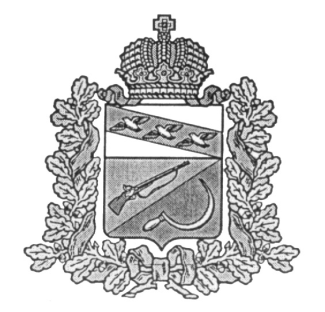 АДМИНИСТРАЦИЯТЕРЕБУЖСКОГО СЕЛЬСОВЕТАЩИГРОВСКОГО РАЙОНА КУРСКОЙ ОБЛАСТИП О С Т А Н О В Л Е Н И ЕОт 14 июня 2019 года   №  81 Об установлении «особого противопожарного режима» на территории Теребужского сельсовета Щигровского района Курской области      В соответствии с Федеральным законом от 21 декабря 1994 года № 69-ФЗ «О пожарной безопасности», Законом Курской области от 26 июня 2006 года № 39-ЗКО «О пожарной безопасности в Курской области», постановлением Администрации Курской области от 14.06.2019 года № 535-па «Об установлении особого противопожарного режима на территории Курской области » и в целях укрепления пожарной безопасности при введении особого противопожарного режима на территории Теребужского сельсовета Щигровского района Курской области, Администрация Теребужского сельсовета                                                              Постановляет: 1.Установить с 14 июня 2019 года до особого распоряжения на территории Теребужского сельсовета Щигровского района Курской области особый противопожарный режим. 2.Усилить контроль за пожарной обстановкой и организацией выполнения противопожарных мероприятий, определить дополнительные меры ограничительного характера, в том числе по запрету на использование открытого огня и посещение лесов. 3.Организовать проведение рейдов и патрулирования на подведомственных территориях с целью контроля за выполнением противопожарных мероприятий.4. Привлечь  силы и средства муниципальной ДПД , сельхозпроизводителей и лесопользователей для выполнения противопожарных мероприятий, в том числе исключающих возможность распространения огня на здания и сооружения (устройство защитных противопожарных полос, удаление сухой растительности и др.), обратив особое внимание на готовность сил и средств к тушению пожаров и исправность источников противопожарного водоснабжения; 5. Дополнительно обеспечить запас воды для целей пожаротушения, установку средств звуковой сигнализации для оповещения людей (рынды, эл.мегафоны и др.) на случай пожара, усиление охраны объектов, непосредственно обеспечивающих жизнедеятельность населения, при необходимости - привлечение населения для локализации пожаров вне границ населенных пунктов, а также его эвакуацию в безопасные районы. 6. Контроль за выполнением настоящего постановления оставляю за собой. 7. Постановление вступает в силу со дня его подписания.Глава Теребужского сельсовета                          Л.Н.СтепаненкоЩигровского района